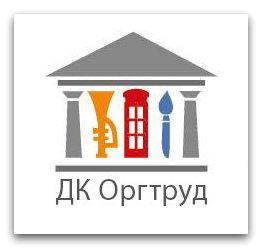 ПЛАН МЕРОПРИЯТИЙНА ЯНВАРЬСправки по тел. : 45 73 92       Наш сайт: dkorgtrud33.ru5суббота11:00,15:00, 3+ИНТЕРАКТИВНОЕ ПРЕДСТАВЛЕНИЕ «СУНДУК С ПОДАРКАМИ ИЛИ ПИРАТСКИЙ НОВЫЙ ГОД» Киноконцертный зал, 100 руб.6воскресенье15:00-16.30, 6+ПРАЗДНИЧНЫЙ КОНЦЕРТ«РОЖДЕСТВЕНСКИЕ ВСТРЕЧИ С СЕРГЕЕМ АРТЕМЬЕВЫМ»Киноконцертный зал, 200 руб.25пятница18:00-20:00, 6+ДИСКОТЕКА ДЛЯ ШКОЛЬНИКОВМалый зал, 60 руб.26суббота,16.00, 0+ОТКРЫТИЕ ПЕРСОНАЛЬНОЙ ВЫСТАВКИ ФОТОХУДОЖНИКА ВЛАДИМИРА ФЕДИНА «Владимир знакомый и незнакомый»Фойе,бесплатно26суббота18.00-21.00, 30+ВЕЧЕР ОТДЫХА «ТАТЬЯНИН ДЕНЬ»Малый зал, 200 руб.В течении месяца, 16+ТРЕНАЖЕРНЫЙ КЛУБ «КРАСОТА И СИЛА»(все дни, кроме пн и вс)600 руб./месяц100 руб./часВ течении месяца, 12+ТЕННИСНЫЙ КЛУБ «ЗОЛОТАЯ РАКЕТКА»(все дни, кроме пн и вс)50 руб./часВ течении месяца, 4+КРУЖКИ ПО ХОРЕОГРАФИИ И ВОКАЛУ(по расписанию)450 руб./месяцВ течении месяца, 16+ФИТНЕС ГРУППА «НАДЕЖДА»                                        (по расписанию)700 руб./месяц